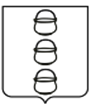 ГЛАВА
 ГОРОДСКОГО ОКРУГА КОТЕЛЬНИКИ
 МОСКОВСКОЙ ОБЛАСТИПОСТАНОВЛЕНИЕ24.03.2022 № 266-ПГг. КотельникиО внесении изменений в постановление главы городского округа Котельники Московской области от 20.08.2019 № 543-ПГ «Об утверждении схемы размещения рекламных конструкций на территории городского округа КотельникиМосковской области»В соответствии с Федеральным законом от 06.10.2003 № 131-ФЗ «Об общих принципах организации местного самоуправления в Российской Федерации», Федеральным законом от 13.03.2006 № 38-ФЗ «О рекламе», постановлением Правительства Московской области от 28.06.2013 № 462/25 «О внесении изменения     в Положение о Главном управлении по информационной политике Московской области и утверждении Порядка согласования схем размещения рекламных конструкций», письмами Главного управления по информационной политике Московской области от 28.02.2022 № 35Исх-880, № 35Исх-910, от 09.03.2022 
№ 35Исх-1036, постановляю:1. Внести изменения в постановление главы городского округа Котельники Московской области от 20.08.2019 № 543-ПГ «Об утверждении схемы размещения рекламных конструкций на территории городского округа Котельники Московской области», включив в схему размещения рекламных конструкций городского округа Котельники Московской области новые точки №№ 149, 150, 151, 152 согласно приложению к настоящему постановлению.2. Исключить из схемы размещения рекламных конструкций городского округа Котельники Московской области точки №№ 4м (84), 19м (93). 3. Отделу информационного обеспечения управления внутренней политики МКУ «Развитие Котельники» обеспечить официальное опубликование настоящего постановления в газете «Котельники Сегодня» и размещение на Интернет-портале городского округа Котельники Московской области в сети Интернет.4. Ответственным за исполнение настоящего постановления назначить начальника отдела рекламы МКУ «Развитие Котельники» Константинова В.Н.5. Контроль за выполнением настоящего постановления возложить                                 на заместителя главы администрации городского округа Котельники Московской области Копыльченко И.А.Глава городского округаКотельники Московской области                                                               С.А. ЖигалкинПриложение к Постановлению главы городского округа                                                                                                                                                                                                                     Котельники  Московской области                                                                                                                                                                                                                                                   от  24.03.2022 № 266-ПГСхема размещения РК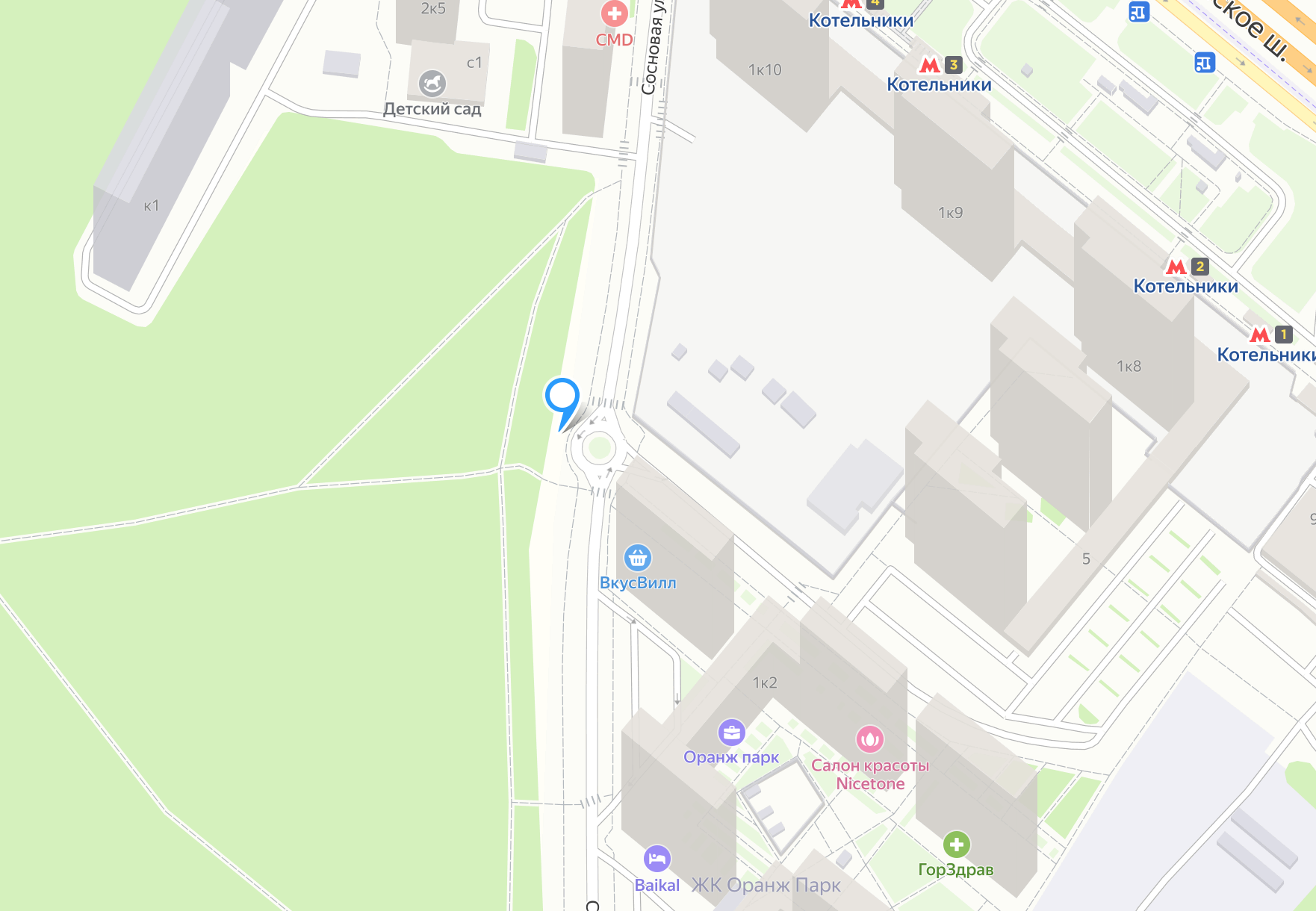 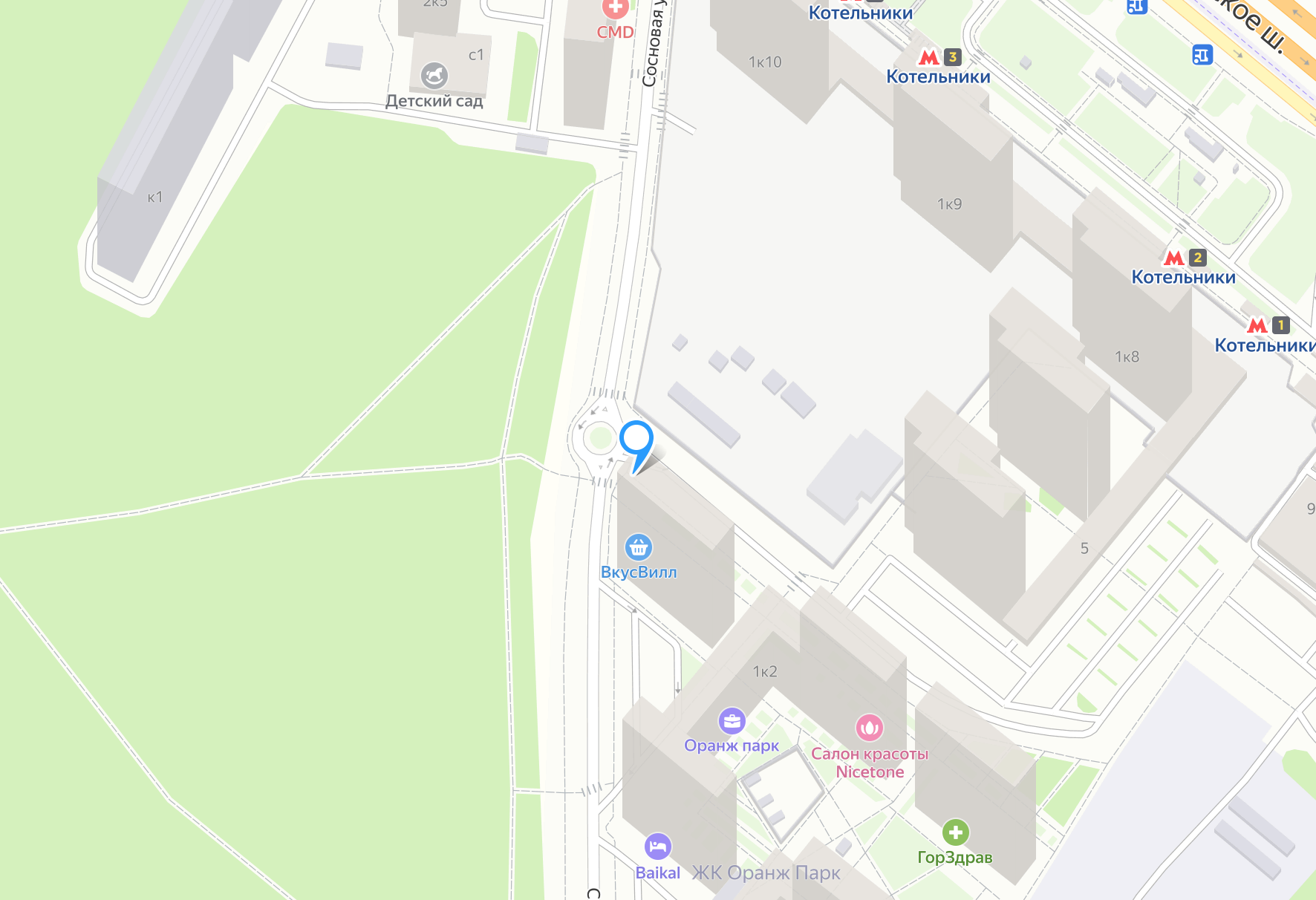 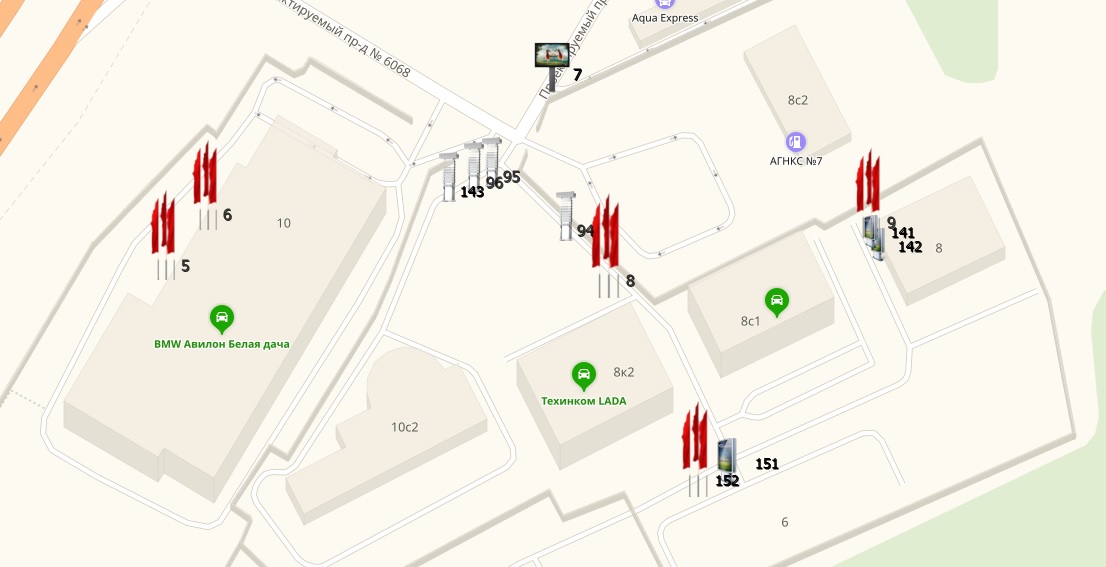 АДРЕСНАЯ ПРОГРАММАразмещения рекламных конструкций на территории городского округа Котельники Московской областиФотоальбом рекламных конструкций                                   Сторона А                                                                                      Сторона Б№ 149  Московская область, г. Котельники, мкр. Опытное поле, ул. Сосновая, д. 1, к.2 (на круговом движении (поз. 1)№ 181 в Адресной программе Схемы размещения рекламных конструкций на территории городского округа КотельникиМосковской областиСторона А                                                                                      Сторона Б№ 150  Московская область, г. Котельники, мкр. Опытное поле, ул. Сосновая, д. 1, к.2 (на круговом движении (поз. 2)№ 182 в Адресной программе Схемы размещения рекламных конструкций на территории городского округа Котельники Московской области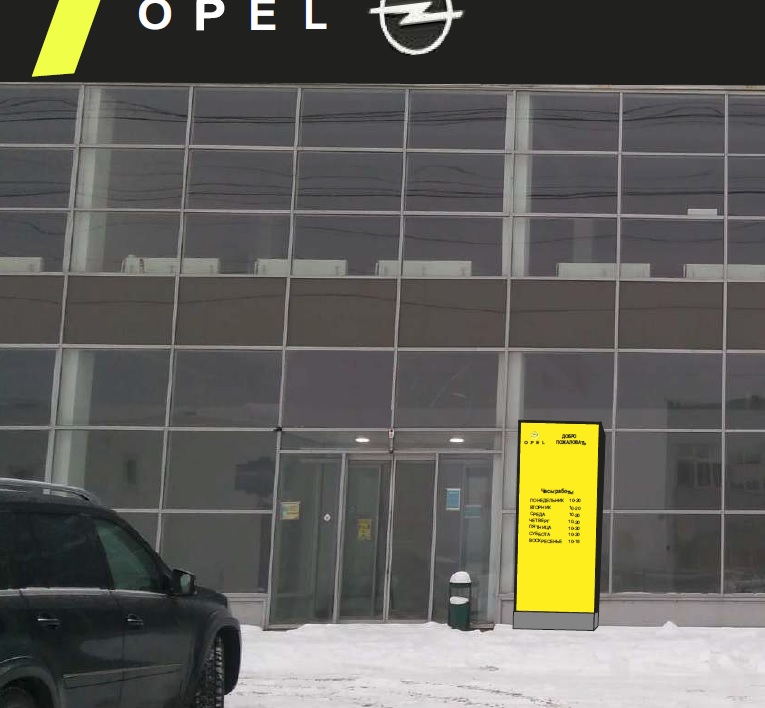 № 151  Московская область, г. Котельники, мкр. Опытное поле, ул. Сосновая, д. 1, к.2 (на круговом движении (поз. 2)№ 183 в Адресной программе Схемы размещения рекламных конструкций на территории городского округа Котельники Московской области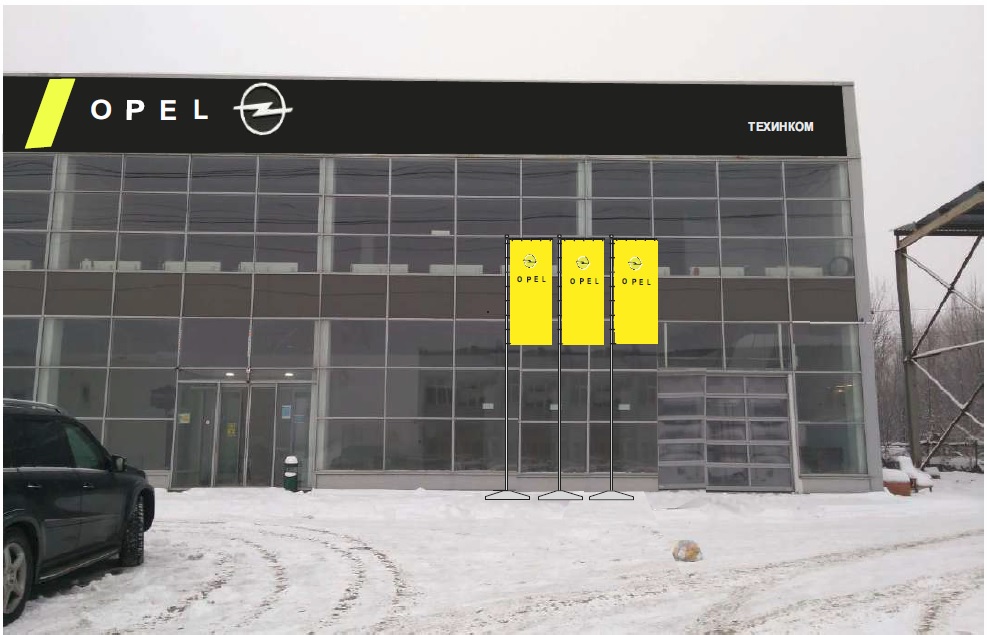 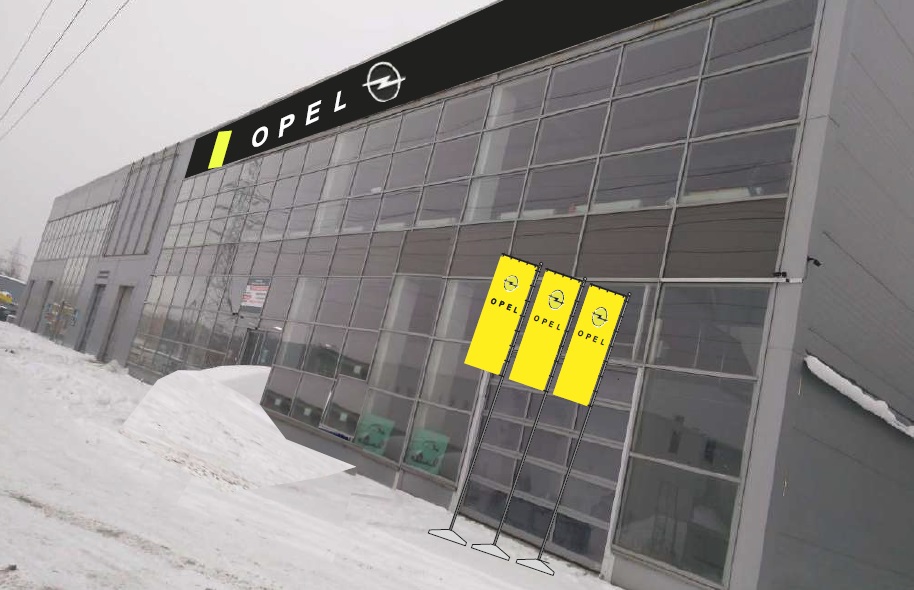 Сторона А                                                                                      Сторона Б№ 152  Московская область, г. Котельники, мкр. Опытное поле, ул. Сосновая, д. 1, к.2 (на круговом движении (поз. 2)№ 184 в Адресной программе Схемы размещения рекламных конструкций на территории городского округа Котельники Московской области№ п/п в СхемеАдрес установки и эксплуатации РК№ РК по картеВид РКТип РКРазмер РК, м х мКол-во сторон РКОбщая площадь информационного поля РКСобственник или законный владелец имущества, к которому присоединяется РККадастровый номер участкаНомер и дата выписки из ЕГРППланируемые ежегодные поступления в бюджет муниц. образ-я по договорам на установку и экспл-ю РК, руб. (на основании нпа муниц. образ-я)Стартовая цена торгов на право заключения договора на установку и эксплуатацию РК, руб. (на основании нпа муниц.образования)Планируемые налоговые поступления от РК, руб.1234567891011121314181Московская область, г. Котельники, мкр.Опытное поле, ул. Сосновая д.1, к.2 (на круговом движении (поз.1) 149Отдельно стоящаящит с внутренним подсветом3 х 6 236ООО «РегионИнвест»50:22:0050101:9539----182Московская область, г. Котельники, мкр.Опытное поле, ул. Сосновая д.1, к.2 (на круговом движении (поз.2)150Отдельно стоящаящит с внутренним подсветом3 х 6 236ООО «РегионИнвест»50:22:0050101:9539----183Московская область, г.о Котельники, г. Котельники, Коммерческий проезд, стр.6151Отдельно стоящаястела с внутренним подсветом3 х 113ООО «Комплекс-1»50:22:0050102:250№ КУВИ-001/2022-13653392---184Московская область, г.о Котельники, г. Котельники, Коммерческий проезд, стр.6152Отдельно стоящаяфлаговая композиция 3 элемента4,2 х 1,47237,04ООО «Комплекс-1»50:22:0050102:250№ КУВИ-001/2022-13653392---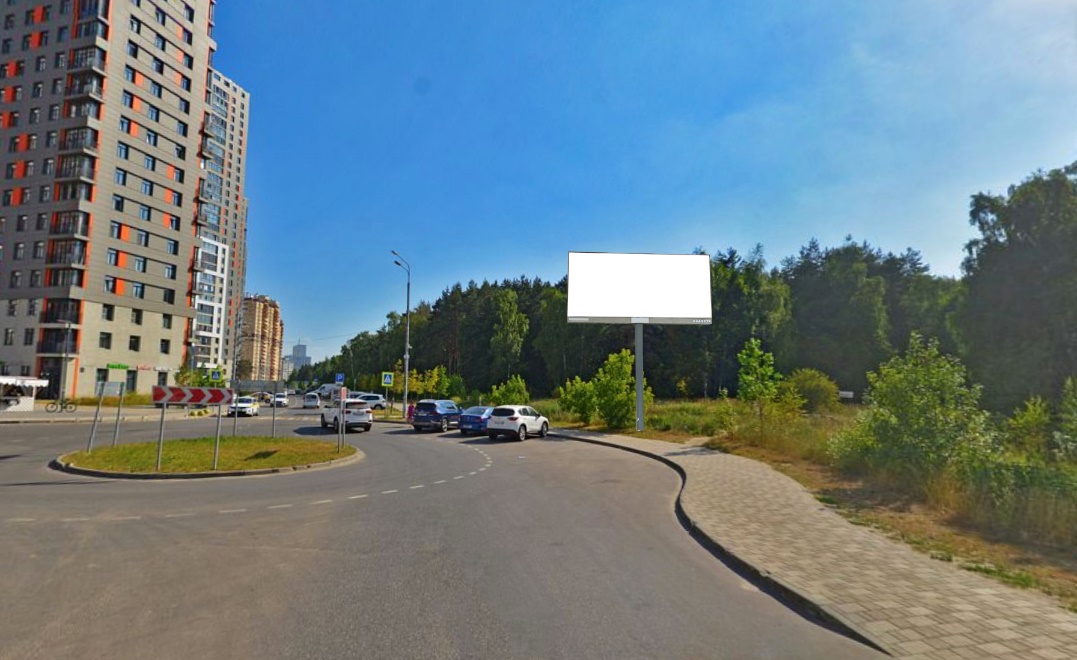 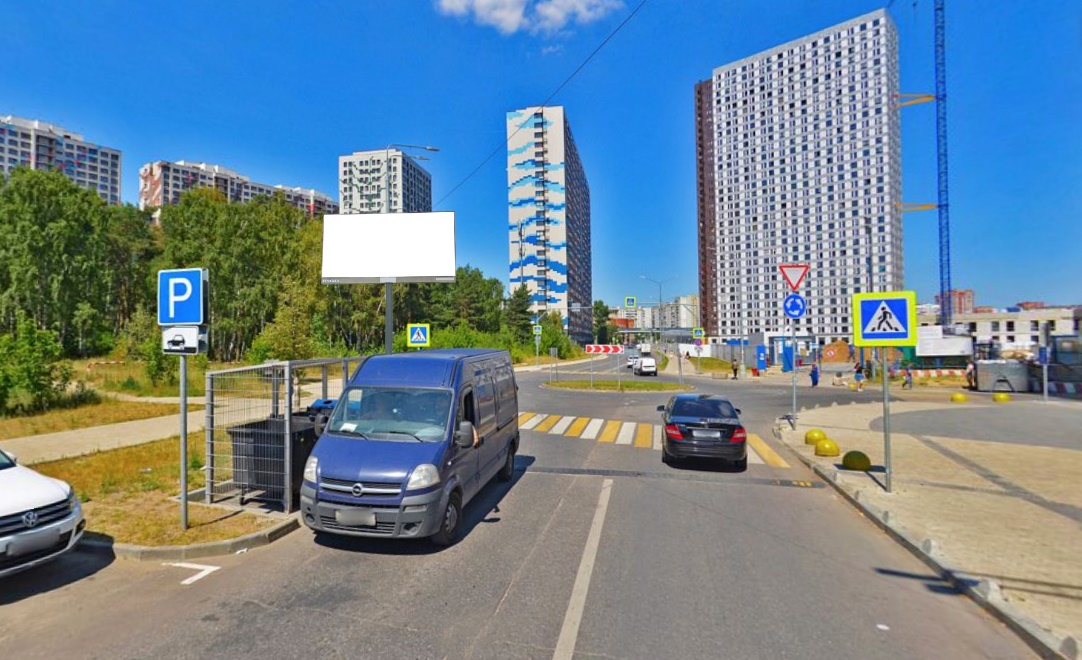 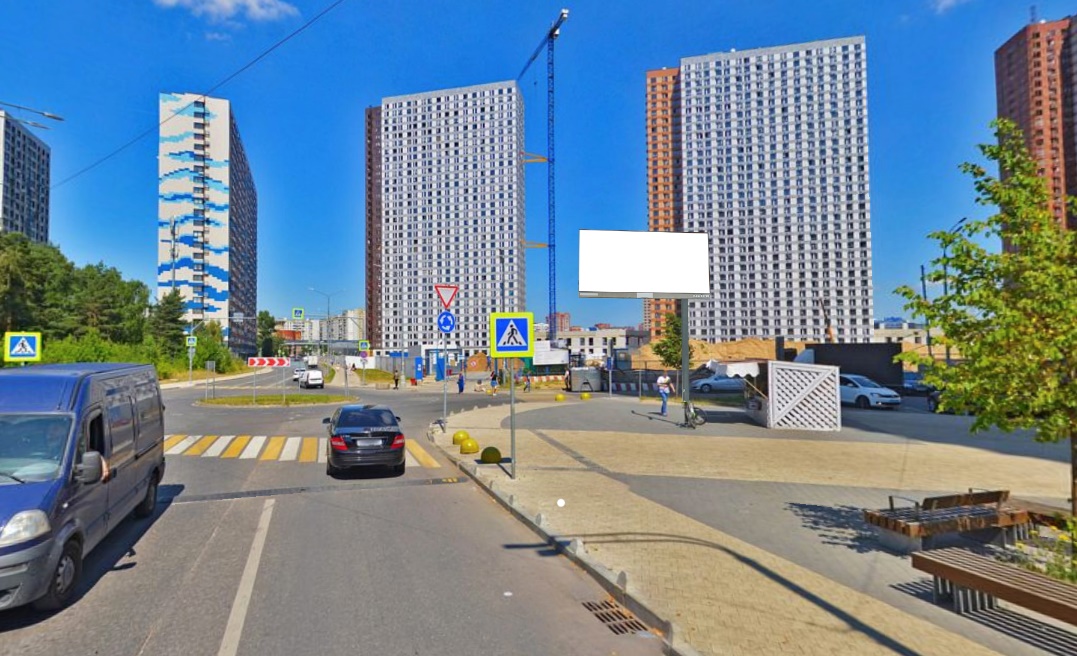 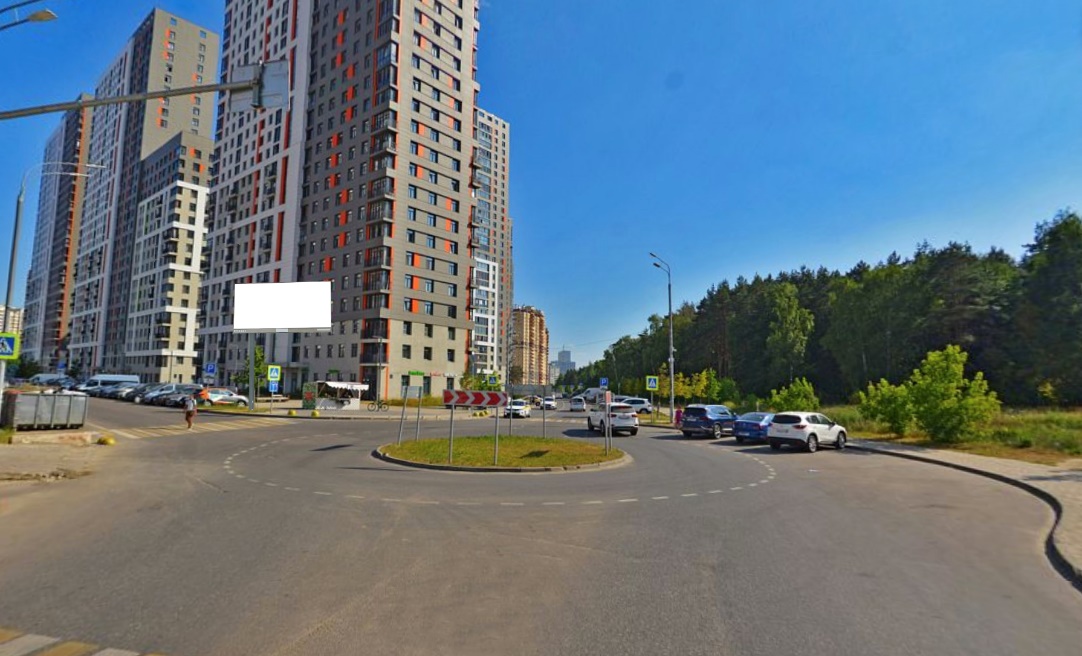 